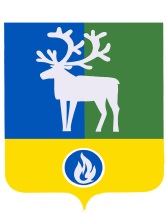 БЕЛОЯРСКИЙ РАЙОНХАНТЫ-МАНСИЙСКИЙ АВТОНОМНЫЙ ОКРУГ – ЮГРААДМИНИСТРАЦИЯ БЕЛОЯРСКОГО РАЙОНАКОМИТЕТ ПО ФИНАНСАМ И НАЛОГОВОЙ ПОЛИТИКЕ АДМИНИСТРАЦИИ БЕЛОЯРСКОГО РАЙОНАРАСПОРЯЖЕНИЕ от 2 июня 2021 года                                                                                                № 34 - рО методике прогнозирования поступлений доходов в бюджет Белоярского района, главным администратором которых является Комитет по финансам и налоговой политике администрации Белоярского районаВ соответствии с пунктом 1 статьи 160.1 Бюджетного кодекса Российской Федерации, руководствуясь постановлением Правительства Российской Федерации                                     от 23 июня 2016 года № 574 «Об общих требованиях к методике прогнозирования поступлений доходов в бюджеты бюджетной системы Российской Федерации»:1. Утвердить Методику прогнозирования поступлений доходов в бюджет Белоярского района, главным администратором которых является Комитет по финансам и налоговой политике администрации Белоярского района согласно приложению к настоящему распоряжению.2. Настоящее распоряжение вступает в силу с момента подписания.3. Контроль за выполнением настоящего приказа возложить на заместителя председателя Комитета по финансам и налоговой политике администрации Белоярского района по доходам Т.М.Азанову.Заместитель главы Белоярского района,председатель Комитета по финансам и налоговой политике администрации Белоярского района                                                                             И.Ю.ГиссПРИЛОЖЕНИЕк распоряжению Комитета по финансам и налоговой политике администрации Белоярского районаот 02 июля 2021 года № 34-р МЕТОДИКАпрогнозирования поступлений доходов в бюджет Белоярского района, главным администратором которых является Комитет по финансам и налоговой политике администрации Белоярского района (далее – Методика)  1. Настоящая Методика разработана в соответствии с общими требованиями к методике прогнозирования поступлений доходов в бюджеты бюджетной системы Российской Федерации, утвержденными постановлением Правительства Российской Федерации от 23 июня 2016 года № 574, и устанавливает методику прогнозирования поступлений доходов в бюджет Белоярского района (далее – район) по кодам бюджетной классификации доходов, закрепленным за Комитетом по финансам и налоговой политике администрации Белоярского района (далее – главный администратор), в целях прогнозирования доходов бюджета района при формировании проекта бюджета района на очередной финансовый год и плановый период.2. Перечень доходов бюджета района, в отношении которых главный администратор выполняет бюджетные полномочия: 2.1. Проценты, полученные от предоставления бюджетных кредитов внутри страны за счет средств бюджетов муниципальных районов, код доходов бюджетной классификации 050 111 03050 05 0000 120.Для расчета прогнозного объема поступлений доходов в бюджет района по процентам от предоставления бюджетных кредитов юридическим лицам из бюджета района используется метод усреднения. Расчет осуществляется на основании усреднения годовых объемов поступлений доходов от предоставления бюджетных кредитов юридическим лицам из бюджета района за последние три года. Прогнозная сумма процентов от предоставления бюджетных кредитов юридическим лицам из бюджета района, подлежащая поступлению в доход бюджета района в очередном финансовом году и в плановом периоде, рассчитывается по формуле:Дк = (Дкп + Дкф1 +Дкф2)/3, где:Дк – прогнозная сумма доходов бюджета района от предоставления бюджетных кредитов юридическим лицам из бюджета района в очередном финансовом году и в плановом периоде;Дкп – плановый годовой объем поступлений доходов в бюджета района от предоставления бюджетных кредитов юридическим лицам из бюджета района на текущий финансовый год, установленный решением Думы Белоярского района о бюджете на очередной финансовый год (на очередной финансовый год и на плановый период).Дкф1 – фактический годовой объем поступлений доходов от предоставления бюджетных кредитов юридическим лицам из бюджета района за отчетный год;Дкф2 – фактический годовой объем поступлений доходов от предоставления бюджетных кредитов  юридическим лицам из бюджета района за предыдущий отчетный год.2.2. Прочие доходы от компенсации затрат бюджетов муниципальных районов, код доходов бюджетной классификации 050 1 13 02995 05 0000 130.Для расчета прогнозного объема поступлений по прочим доходам от компенсации затрат бюджетов муниципальных районов используется метод усреднения. Расчет осуществляется на основании усреднения годовых объемов поступлений прочих доходов от компенсации затрат бюджетов муниципальных районов за последние три года, по формулеПВ = (ПВф1 +ПВф2 +ПВф3)/3, где:ПВ – прогнозная сумма поступлений в бюджет района прочих доходов от компенсации затрат бюджетов муниципальных районов в очередном финансовом году и в плановом периоде;ПВф1 – фактический годовой объем поступлений в бюджет района прочих доходов от компенсации затрат бюджетов муниципальных районов за отчетный год;ПВф2 – фактический годовой объем поступлений в бюджет района прочих доходов от компенсации затрат бюджетов муниципальных районов за предыдущий отчетный год.ПВф3 – фактический годовой объем поступлений в бюджет района прочих доходов от компенсации затрат бюджетов муниципальных районов за год предшествующий предыдущему отчетному году.2.3. Поступления от денежных взысканий (штрафов), санкций, возмещения ущерба в бюджет района, в том числе:- иные штрафы, неустойки, пени, уплаченные в соответствии с законом или договором в случае неисполнения или ненадлежащего исполнения обязательств перед муниципальным органом, (муниципальным казенным учреждением) муниципального района 050 1 16 07090 05 0000 140;- платежи в целях возмещения ущерба при расторжении муниципального контракта, заключенного с муниципальным органом муниципального района (муниципальным казенным учреждением), в связи с односторонним отказом исполнителя (подрядчика) от его исполнения (за исключением муниципального контракта, финансируемого за счет средств муниципального дорожного фонда) 050 1 16 10081 05 0000 140.Прогноз поступлений от денежных взысканий (штрафов), санкций, возмещений ущерба в бюджет района рассчитывается с применением метода усреднения по следующей формуле:Дш = (Дш1 + Дш2 + Дшn)/n,где:Дш – прогнозное поступление доходов от денежных взысканий (штрафов), санкций, возмещений ущерба в бюджет района; Дш1..n – фактические поступления от денежных взысканий (штрафов), санкций, возмещений ущерба в бюджет района за отчетные периоды;n – количество отчетных периодов (5 лет, предшествующих прогнозируемому).В случае, если расчетная сумма сложилась в отрицательном значении, прогнозная сумма от денежных взысканий (штрафов), санкций, возмещений ущерба, в прогноз поступления доходов не включается.2.4. Невыясненные поступления, зачисляемые в бюджеты муниципальных районов, код доходов бюджетной классификации 050 1 17 01050 05 0000 180.Для расчета прогноза невыясненных поступлений, зачисляемых в бюджеты района, используется прямой расчет исходя из объема невыясненных поступлений за последние два отчетных года.Днп = (Днп1 – Днп2 ),где:Днп1 – доходы от невыясненных поступлений за отчетный год;Днп2 – доходы от невыясненных поступлений за год, предшествующий отчетному году.В случае, если расчетная сумма сложилась в отрицательном значении, прогнозная сумма невыясненных поступлений, зачисляемых в бюджеты муниципальных районов, в прогноз поступления доходов включается со знаком «минус».2.5. Прочие неналоговые доходы бюджетов муниципальных районов, код доходов бюджетной классификации 050 1 17 05050 05 0000 180.Для расчета прогноза поступлений прочих неналоговых доходов бюджетов муниципальных районов, используется прямой расчет исходя из объема невыясненных поступлений за последние два отчетных года.Днп = (Днп1 – Днп2 ),где:Днп1 – доходы от прочих неналоговых доходов бюджетов муниципальных районов за отчетный год;Днп2 – доходы от прочих неналоговых доходов бюджетов муниципальных районов  за год, предшествующий отчетному году.В случае, если расчетная сумма сложилась в отрицательном значении, прогнозная сумма невыясненных поступлений, зачисляемых в бюджеты муниципальных районов, в прогноз поступления доходов включается со знаком «минус».2.6. Безвозмездные поступления от нерезидентов, в том числе:- предоставление нерезидентами грантов для получателей средств бюджетов муниципальных районов, код доходов бюджетной классификации                                         050 2 01 05010 05 0000 150;- поступления от  денежных пожертвований, предоставляемых нерезидентами получателям средств бюджетов муниципальных районов,  код доходов бюджетной классификации 050 2 01 05020 05 0000 150;- прочие безвозмездные поступления от нерезидентов в бюджеты муниципальных районов,  код доходов бюджетной классификации 050 2 01 05099 05 0000 150.Данный вид доходов рассчитывается с применением метода усреднения по следующей формуле:До = (До1 + До2 + Доn) / n,где:До - прогнозное поступление доходов от безвозмездных перечислений резидентов;До1..n - фактические доходов от безвозмездных перечислений резидентов  ;n - количество отчетных периодов (3 года, предшествующих прогнозируемому).2.7. Безвозмездные поступления от других бюджетов бюджетной системы Российской Федерации в бюджеты муниципальных районов. В соответствии со статьей 136 Бюджетного кодекса Российской Федерации               от 31 июля 1998 года № 145-ФЗ из бюджета Ханты-Мансийского автономного округа – Югры (далее - автономный округ) в бюджет района перечисляются межбюджетные трансферты в форме:дотаций бюджетам муниципальных районов, код доходов бюджетной классификации 050 202 01000 05 0000 151;субсидий бюджетам муниципальных районов, код доходов бюджетной классификации 050 202 02000 05 0000 151;субвенций бюджетам муниципальных районов, код доходов бюджетной классификации 050 202 03000 05 0000 151;иных межбюджетных трансфертов бюджетам муниципальных районов, код доходов бюджетной классификации 050 202 04000 05 0000 151.Прогнозируемые объемы поступлений по безвозмездным поступлениям от других бюджетов бюджетной системы Российской Федерации прогнозируются исходя из:объема расходов бюджета Ханты-Мансийского автономного округа – Югры (далее - автономный округ), предусмотренных на предоставление межбюджетных трансфертов бюджету района;нормативных правовых актов автономного округа, устанавливающих порядок предоставления межбюджетных трансфертов бюджетам муниципальных районов;соглашений, заключенных между администрацией района и исполнительными органами государственной власти  автономного округа, о предоставлении межбюджетных трансфертов.2.8. Безвозмездные поступления от государственных (муниципальных) организаций в бюджеты муниципальных районов, в том числе:предоставление  государственными (муниципальными) организациями грантов для получателей средств бюджетов муниципальных районов, код доходов бюджетной классификации 050 2 03 05010 05 0000 150;поступления от денежных пожертвований, предоставляемых государственными (муниципальными) организациями  получателям средств  бюджетов муниципальных районов, код доходов бюджетной классификации 050 2 03 05020 05 0000 150;безвозмездные поступления в бюджеты муниципальных районов от государственной корпорации - Фонда содействия реформированию жилищно-коммунального хозяйства на обеспечение мероприятий по капитальному ремонту многоквартирных домов, код доходов бюджетной классификации                                                 050 2 03 05030 05 0000 150;безвозмездные поступления в бюджеты муниципальных районов от государственной корпорации - Фонда содействия реформированию жилищно-коммунального хозяйства на обеспечение мероприятий по переселению граждан из аварийного жилищного фонда, код доходов бюджетной классификации                                                 050 2 03 05040 05 0000 150;прочие безвозмездные поступления от государственных (муниципальных) организаций  в бюджеты муниципальных районов, код доходов бюджетной классификации 050 2 03 05099 05 0000 150.Прогнозирование доходов от безвозмездных поступлений от государственных (муниципальных) организаций в бюджеты муниципальных районов осуществляется исходя из нормативных правовых актов Российской Федерации, устанавливающих порядок предоставления, и соглашений, заключенных с государственными (муниципальными) организациями, о предоставлении межбюджетных трансфертов.2.9. Безвозмездные поступления от негосударственных организаций в бюджеты муниципальных районов, в том числе:предоставление негосударственными организациями грантов для получателей средств  бюджетов муниципальных районов, код доходов бюджетной классификации     050 2 04 05010 05 0000 150;поступления от денежных пожертвований, предоставляемых негосударственными организациями получателям средств  бюджетов муниципальных районов, код доходов бюджетной классификации 050 2 04 05020 05 0000 150;прочие безвозмездные поступления от негосударственных организаций в бюджеты муниципальных районов, код доходов бюджетной классификации                                          050 2 04 05099 05 0000 150.Прогнозирование доходов от безвозмездных поступлений от негосударственных организаций в бюджеты муниципальных районов осуществляется исходя из соглашений, заключенных с негосударственными (муниципальными) организациями, о предоставлении межбюджетных трансфертов.2.10. Прочие безвозмездные поступления в бюджеты муниципальных районов, в том числе:безвозмездные поступления от физических и юридических лиц на финансовое обеспечение дорожной деятельности, в том числе добровольных пожертвований, в отношении автомобильных дорог общего пользования местного значения муниципальных районов, код доходов бюджетной классификации 050 2 07 05010 05 0000 150; поступления от денежных пожертвований, предоставляемых физическими лицами получателям средств бюджетов муниципальных районов, код доходов бюджетной классификации 050 2 07 05020 05 0000 150;прочие безвозмездные поступления в бюджеты муниципальных районов, код доходов бюджетной классификации 050 2 07 05030 05 0000 150.Прогнозирование доходов от прочих безвозмездных поступлений в бюджеты муниципальных районов осуществляется исходя из договоров (соглашений), заключенных с юридическими и физическими лицами о предоставлении безвозмездных поступлений (пожертвований) в бюджет района.2.11. Перечисления из бюджетов муниципальных районов (в бюджеты муниципальных районов) для осуществления возврата (зачета) излишне уплаченных или излишне взысканных сумм налогов, сборов и иных платежей, а также сумм процентов за несвоевременное осуществление такого возврата и процентов, начисленных на излишне взысканные суммы, код доходов бюджетной классификации 050 208 05000 05 0000 150.Данный вид доходов рассчитывается с применением метода усреднения по следующей формуле:До = (До1 + До2 + Доn) / n,где:До - прогнозное поступление доходов от возврата (зачета) излишне уплаченных или излишне взысканных сумм налогов, сборов и иных платежей, а также сумм процентов за несвоевременное осуществление такого возврата и процентов, начисленных на излишне взысканные суммы;До1..n - фактические доходы от возврата (зачета) излишне уплаченных или излишне взысканных сумм налогов, сборов и иных платежей, а также сумм процентов за несвоевременное осуществление такого возврата и процентов, начисленных на излишне взысканные суммы; ;n - количество отчетных периодов (3 года, предшествующих прогнозируемому).2.12. Доходы бюджетов бюджетной системы Российской Федерации от возврата бюджетами бюджетной системы Российской Федерации и организациями остатков субсидий, субвенций и иных межбюджетных трансфертов, имеющих целевое назначение, прошлых лет, в том числе:доходы бюджетов муниципальных районов от возврата автономными учреждениями остатков субсидий прошлых лет 050 218 05020 05 0000 150;доходы бюджетов муниципальных районов от возврата иными организациями остатков субсидий прошлых лет, код доходов бюджетной классификации                               050 218 05030 05 0000 150;доходы бюджетов муниципальных районов от возврата прочих остатков субсидий, субвенций и иных межбюджетных трансфертов, имеющих целевое назначение, прошлых лет из бюджетов поселений  050 218 60010 05 0000 150;доходы бюджетов муниципальных районов от возврата остатков субсидий, субвенций и иных межбюджетных трансфертов, имеющих целевое назначение, прошлых лет из бюджетов государственных внебюджетных фондов  050 218 60020 05 0000 150.Данный вид доходов рассчитывается с применением метода усреднения по следующей формуле:До = (До1 + До2 + Доn) / n,где:До - прогнозное поступление доходов от возврата остатков субсидий, субвенций и иных межбюджетных трансфертов, имеющих целевое назначение прошлых лет;До1..n - фактические доходов от возврата остатков субсидий, субвенций и иных межбюджетных трансфертов, имеющих целевое назначение прошлых лет;n - количество отчетных периодов (3 года, предшествующих прогнозируемому).2.13. Возврат остатков субсидий, субвенций и иных межбюджетных трансфертов, имеющих целевое назначение, прошлых лет, код доходов бюджетной классификации  050 219 0000 00 0000 000.возврат остатков субсидий на организацию бесплатного горячего питания обучающихся, получающих начальное общее образование в государственных и муниципальных образовательных организациях, из бюджетов муниципальных районов 050 219 25304 05 0000 150;возврат остатков субсидий на создание новых мест в образовательных организациях различных типов для реализации дополнительных общеразвивающих программ всех направленностей из бюджетов муниципальных районов                                050 219 25491 05 0000 150;возврат остатков субсидий на реализацию мероприятий по обеспечению жильем молодых семей из бюджетов муниципальных районов 050 219 25497 05 0000 150;возврат остатков субсидий на поддержку отрасли культуры из бюджетов муниципальных районов 050 219 25519 05 0000 150;возврат остатков субсидий на реализацию программ формирования современной городской среды из бюджетов муниципальных районов 050 219 25555 05 0000 150;возврат остатков субвенций на осуществление первичного воинского учета на территориях, где отсутствуют военные комиссариаты, из бюджетов муниципальных районов 050 219 35118 05 0000 150;возврат остатков субвенций на осуществление полномочий по составлению (изменению) списков кандидатов в присяжные заседатели федеральных судов общей юрисдикции в Российской Федерации из бюджетов муниципальных районов                             050 219 35120 05 0000 150;возврат остатков субвенций на государственную регистрацию актов гражданского состояния из бюджетов муниципальных районов 050 219 35930 05 0000 150;возврат остатков иных межбюджетных трансфертов на ежемесячное денежное вознаграждение за классное руководство педагогическим работникам государственных и муниципальных общеобразовательных организаций из бюджетов муниципальных районов 050 219 45303 05 0000 150;возврат остатков иных межбюджетных трансфертов на создание комфортной городской среды в малых городах и исторических поселениях - победителях Всероссийского конкурса лучших проектов создания комфортной городской среды из бюджетов муниципальных районов 050 219 45424 05 0000 150;возврат прочих остатков субсидий, субвенций и иных межбюджетных трансфертов, имеющих целевое назначение, прошлых лет из бюджетов муниципальных районов                 050 219 60010 05 0000 150. Для расчета прогнозного объема возврата остатков субсидий, субвенций и иных межбюджетных трансфертов, имеющих целевое назначение, используется прямой расчет исходя из остатка субсидий, субвенций и иных межбюджетных трансфертов, имеющих целевое назначение, сложившихся на конец отчетного года.Дв = Омбт x 0,08,где:Омбт - сумма остатка субсидий, субвенций и иных межбюджетных трансфертов, имеющих целевое назначение, сложившихся на конец отчетного года;0,08 - коэффициент вероятности возврата остатка субсидий, субвенций и иных межбюджетных трансфертов, имеющих целевое назначение.3. В процессе исполнения бюджета района возможна корректировка объема прогноза поступлений доходов в бюджет района на сумму превышения (уменьшения) фактического объема их поступления в текущем финансовом году._________________